Publicado en  el 16/06/2014 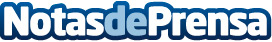 Google Cloud Platform contribuye a acelerar los avances en el conocimiento y el tratamiento del autismo  El invitado de hoy al blog es el Director Científico de Autism Speaks, Robert Ring. Como la organización más grande del mundo en cuanto a defensa e investigación sobre el autismo, Autism Speaks dedica más de 500 millones de dólares a su misión, la mayor parte de ellos a investigación médica y científica.  Datos de contacto:GoogleNota de prensa publicada en: https://www.notasdeprensa.es/google-cloud-platform-contribuye-a-acelerar_1 Categorias: Medicina http://www.notasdeprensa.es